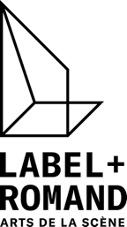 CONFIRMATION D’ENGAGEMENT 2023 - STRUCTURE COPRODUCTRICENOM DE LA STRUCTURE COPRODUCTRICE TYPE DE STRUCTURE Menu déroulant à choix: Théâtre ou festival membre du POOL/FRASThéâtre membre de l’UTR/FRASAutreVILLE SIEGE DE LA STRUCTURE COPRODUCTRICECANTON SIEGE DE LA STRUCTURE COPRODUCTRICENOM ET PRENOM DE LA DIRECTION ARTISTIQUE DE LA STRUCTURE COPRODUCTRICEADRESSE EMAIL DE LA DIRECTION ARTISTIQUE DE LA STRUCTURE COPRODUCTRICENOM DU PROJET/SPECTACLE CATEGORIE DE PROJET SELON MODELE LABEL+Menu déroulant à choix: SMLMONTANT DE LA COPRODUCTION PAR LA STRUCTURE COPRODUCTRISENOMBRE DE DATES DE JEU CONFIRMEESLA DIRECTION ARTISTIQUE DE LA STRUCTURE COPRODUCTRICE S’ENGAGE :  A COPRODUIRE LE SPECTALE/PROJET SUSMENTIONNE AU MONTANT INDIQUEA ACCEUILLIR LE SPECTALE/PROJET SUSMENTIONNE AU NOMBRE DE REPRESENTATIONS INDIQUEES A PAYER UN PRIX DE CESSION SELON LA FOURCHETTE INDICATIVE CORESPONDANTE A LA CATEGORIE S-M-L DU PROJET/SPECTACLE A PAYER EN SUS LES FRAIS ANNEXES LIES A CET ACCUEIL (frais de transport, de repas, et si nécessaire d’hébergement)A SIGNER UNE CONVENTION PLURIPARTITE AVEC LA STRUCTURE COPRODUCTRICE, LES STRUCTURES COPRODUCTRICES, et LABEL+ ROMANDLIEU DATESIGNATURE ELECTRONIQUE